Аринина Ольга Анатольевна, учитель математики, ОГБОУ "Школа №10"города РязаниУрок математикив школе для детей с тяжелыми нарушениями речи (ТНР)в 8 классе «Сокращение дробей»Рязань2016Конспект урока  математики «Сокращение дробей»Тема урока: Сокращение дробей Тип урока: Изучения и первичного закрепления новых знанийЦели урока: Получение знаний и умений по теме «Основное свойство алгебраической дроби»      Задачи:Обучающие: (формирование познавательных УУД и предметных компетенций)- организовать деятельность учащихся по изучению и первичному закреплению сокращения дробей;- обеспечить проверку и оценку новых знаний;- создать условия для развития у школьников умений ориентироваться в своей системе знаний, добывать новые знания, перерабатывать полученную информацию, делать самостоятельные выводы.  Развивающие: (формирование регулятивных УУД)  - создать условия для развития у школьников умения ставить цель и планировать свою деятельность, находить и формулировать учебную проблему;- содействовать развитию у детей умений,  осуществлять самоконтроль, самооценку и самокоррекцию учебной деятельности; определять успешность выполнения своего задания. Воспитательные: (формирование коммуникативных и личностных УУД)  - содействовать развитию у детей умений общаться: доносить свою позицию до других слушать и понимать речь других;- обеспечить развитие у школьников монологической и диалогической речи: оформлять свою мысль в устной и письменной речи, вступать в беседу, и объективно оценивать результаты своего труда;- развивать математические способности;- воспитывать ответственность, сознательную дисциплину и культуру поведения; - создавать положительное эмоциональное отношение к учению, к математике.        Коррекционный аспект: Поэтапное формирование навыка.Многократное повторение информации.Активизация мыслительной деятельности учащихся.Ход урока1. Организационный момент2. Мотивация к учебной деятельности Как вы думаете, ребята, что самое ценное для человека?  (Ответы)А вот какой ответ дал известный учёный Аль— Бируни:' «Знание – самое превосходное из всех владений человека. Все стремятся к нему, само же оно не приходит». Пусть эти слова станут девизом нашего урока. - Напомните, пожалуйста, что вы изучали на предыдущих уроках? (Алгебраические дроби, допустимые значения, равенство дроби нулю, сокращение дробей).-  Сегодня вы продолжите работу на сокращение дробей, т. е. откроете  для себя  новые знания. А как вы  это сделаете? (Выясним, что мы не знаем и постараемся найти новые знания.)3. Актуализация знаний и фиксация индивидуального затруднения в пробном действии.- Ребята! Ответьте на вопросы: - Какая дробь называется алгебраической?- Когда алгебраическая дробь равна нулю?- Когда алгебраическая дробь не имеет смысла? Почему?- Как найти допустимые значения дроби?а) – Среди данных дробей найдите алгебраические. В своей карточке запишите коды Ответ: 1235679б) Задания с кодовой записью ответовОтвет: 216в)  Проверьте правильность формул, записанных на слайде, и запишите в своей карточке код правильных ответов.
1) a2 + b2 – 2ab = (a – b)2
2) m2 + 2mn – n2 = (m – n)2
3) 2pt – p2 – t2 = (p – t)2
4) 2cd + c2 + d2 = (c + d)2              5) b2 + c2 = (b + c)(b – c)
6) x2 – y2 = (x – y)(x + y)Проверьте коды друг у друга, сверьте их с правильным: 146г) Сократить дроби: - Скажите, почему последние примеры вызвали затруднение? (Не знаем, как сократить дробь с многочленами).3. Построение проекта выхода из затруднения (открытие нового знания) - Давайте подумаем, как решить эти примеры, какую теорию применить. - Для  этого вернемся  к вашему затруднению:  какое задание вы должны были выполнить? (Надо было сократить дробь с многочленами.)- Почему возникли затруднения? (Не знаем, как сократить дробь с многочленами).- Вы хотите знать, как сократить дробь с многочленами? (Да.)- Сформулируйте цель вашей деятельности.  (Узнать, как сократить дробь с многочленами).- Сформулируйте тему урока.  (Тема урока: «Сокращение  дробей с многочленами» - записывается на доске и в тетрадях).- Подумайте, что вам поможет при сокращения  дробей с многочленами?(Правила разложения на множители: вынесение общего множителя за скобку; группировка членов многочленов; использование формул сокращенного умножения)- Рассмотрим пример алгебраической дроби. Требуется сократить алгебраическую дробь, у которой в числителе стоит многочлен.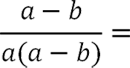 Важно!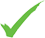 - Сокращать многочлен в скобках можно только с точно таким же многочленом в скобках!Ни в коем случае нельзя сокращать часть многочлена внутри скобок!Неправильно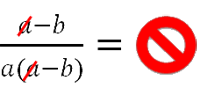 Правильно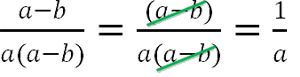 - Определить, где заканчивается многочлен, очень просто. Между многочленами может быть только знак умножения. Весь многочлен находится внутри скобок.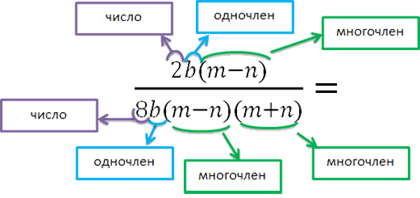 -  После того, как мы определили многочлены алгебраической дроби, сократим многочлен «(m − n)» в числителе с многочленом «(m − n)» в знаменателе.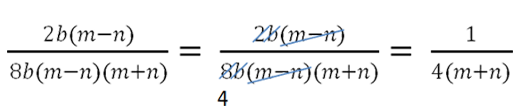 - Рассмотрим примеры сокращения алгебраических дробей с многочленами.- Ребята!  Объясните решение: 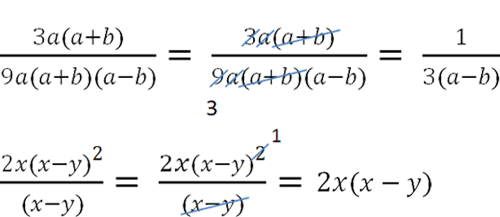 - Чтобы в алгебраических дробях появились одинаковые многочлены иногда нужно вынести общий множитель за скобки.- Рассмотрим примеры:Пример 1. 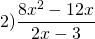 Числитель и знаменатель данной алгебраической дроби — многочлены. Сокращать члены многочленов нельзя! (нельзя сократить, к примеру, 8x² и 2x!). Чтобы сократить эту дробь, надо многочлены разложить на множители. В числителе есть общий множитель 4x. Выносим его за скобки: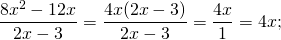 И в числителе, и в знаменателе есть одинаковый множитель (2x-3). Сокращаем дробь на этот множитель. В числителе получили 4x, в знаменателе — 1.
По 1 свойству алгебраических дробей, дробь равна 4x.Пример 2. 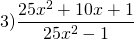 Сокращать можно только множители (сократить данную дробь на 25x² нельзя!). Поэтому многочлены, стоящие в числителе и знаменателе дроби, нужно разложить на множители.В числителе  — полный квадрат суммы, в знаменателе — разность квадратов. После разложения по формулам сокращенного умножения получаем: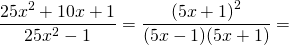 Сокращаем дробь на (5x+1) (для этого в числителе зачеркнем двойку в показатель степени, от (5x+1)² при этом останется (5x+1)):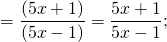 4. Реализация построенного проекта Вернемся к нашим примерам и решим их (ученик решает на доске, объясняя решение): 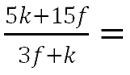 В таком виде сократить алгебраическую дробь нельзя, так как многочлен
«(3f + k)» можно сократить только со многочленом «(3f + k)».Поэтому, чтобы в числителе получить «(3f + k)», вынесем общий множитель «5».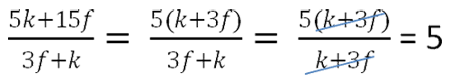 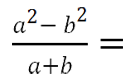 В первоначальном виде сократить алгебраическую дробь нельзя, так как нет одинаковых многочленов.Но если применить формулу разности квадратов для многочлена  (a2− b2), то одинаковые многочлены появятся.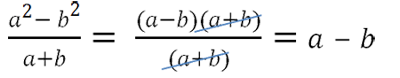 - Ребята, скажите, наша  учебная задача решена? Мы узнали, как сокращаются дроби с многочленами? (Да).5. Первичное закрепление материала− Что теперь необходимо сделать? ( Надо научиться использовать правила сокращения алгебраических дробей).№ 28 (записать только ответы)№ 30 (а, в, д) – решаются учениками на доске                    (б, г, е) – самостоятельно  (Самопроверка,  на слайде)- У кого возникло затруднения?- Подведите первые итоги своей работы:- что получилось?  не получилось?- кто уже может выполнять самостоятельную работу? кто не готов? - что ещё следует повторить? 6.  Физкультминутка7. Самостоятельная работа с самопроверкой по эталону− А теперь проверьте, как каждый из вас понял сокращение дробей.Учащиеся выполняют самостоятельную работу, после завершения обмениваются тетрадями для проверки по образцу.8. Включение в систему знаний и повторение-  Сможем ли мы обнаружить ошибку?9. Рефлексия- Наше занятие подходит концу. Пожалуйста, подведите итог своей  деятельности на уроке: Домашнее задание: 1) Для обязательного выполнения № 29                          2)  Сократить дроби (по желанию):                                  а)                                    (из «Всеобщей арифметики» Ньютона)123456789Задания по вариантамЗадания по вариантамЗадания по вариантамЗадания по вариантамЗадания по вариантамЗадания по вариантамВариант 1Вариант 1Вариант 1Вариант 2Вариант 2Вариант 2№ 1.Найдите значение переменной, при которой дробь равна нулю№ 1.Найдите значение переменной, при которой дробь равна нулю№ 1.Найдите значение переменной, при которой дробь равна нулю№ 1Найдите значение переменной, при которой дробь не имеет смысла№ 1Найдите значение переменной, при которой дробь не имеет смысла№ 1Найдите значение переменной, при которой дробь не имеет смыслаНайдите значение переменной, при которой дробь не имеет смыслаНайдите значение переменной, при которой дробь не имеет смыслаНайдите значение переменной, при которой дробь не имеет смыслаНайдите значение переменной, при которой дробь равна нулюНайдите значение переменной, при которой дробь равна нулюНайдите значение переменной, при которой дробь равна нулюНайдите допустимые значения переменной для дроби:Найдите допустимые значения переменной для дроби:Найдите допустимые значения переменной для дроби:Найдите допустимые значения переменной для дроби:Найдите допустимые значения переменной для дроби:Найдите допустимые значения переменной для дроби:ОтветыОтветыОтветыОтветыОтветыОтветы05вcе числа ,кроме 0-5вcе числа, кроме 5вcе числа, кроме - 5КодыКодыКодыКодыКодыКоды123456Сократите дробьСократите дробьСократите дробьСократите дробьСократите дробьСократите дробьСократите дробьСократите дробьВариант 1Вариант 1Вариант 1Вариант 1Вариант 2Вариант 2Вариант 2Вариант 212341234Ответ:Вариант 11Вариант 22Проверка по образцуПроверка по образцуВариант 1Вариант 2Рефлексия деятельностиДа,  нет1Я понял, как сокращать алгебраические дроби 2Я знаю, как сокращать алгебраические дроби 3Я научился применять правила сокращения при решении примеров 4Я знаю, как применять правила, но при решении примеров допускал ошибки 5Данная тема не вызвала у меня затруднений 